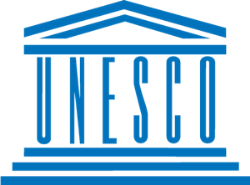 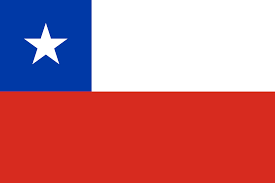          Barriers to Education in Conflict-Affected CountriesCommittee:    United Nations Educational, Scientific and Cultural OrganizationCountry:        ChileDelegate:        Mustafa Baran TopcuEducation is the process of facilitating learning, or the acquisition of knowledge, skills, values, morals, beliefs, habits,and personal development. Education originated as the transmission of cultural heritage from one generation to the next. Today, educational goals increasingly encompass new ideas such as the liberation of learners, critical thinking about presented information, skills needed for modern society, empathy and complex vocational skills.Chili, officially the Republic of Chile, is a country in the western part of South Korea. It occupies a long, narrow strip of land between the Andes to the east and the Pacific Ocean to the west. Education in Chile, the student movements and social movements that have developed in the last decade has created the need for education to be taken as a right for all citizens and produced wide and deep debates on this view. Our current education system was created during the military-civilian Dictatorship that dominated our country from 1973 to 1990, and it supported a real neo-liberal revolution,  leading to the marketization of education: in Chile, more than 80% of higher education takes place in the private sphere. In this respect, the State of Chile has not fulfilled its responsibility to provide and guarantee a real right to education. On the contrary, it has allowed the construction of an education market where companies aiming their interests and prioritizing profits dominate the education field, rather than recognizing the right to education of Chilean citizens. To make it easy wi-fi support can be provided because sometimes we can access the internet when we do not go to school due to some common and contagious diseases. By establishing communication channels, we will support education and provide convenience for students at the same time. Of course, when the students don't go to school, they will naturally not meet with their friends, so they will probably get bored at home. For them not to get bored, entertaining and educational programs can be increased on televisions.